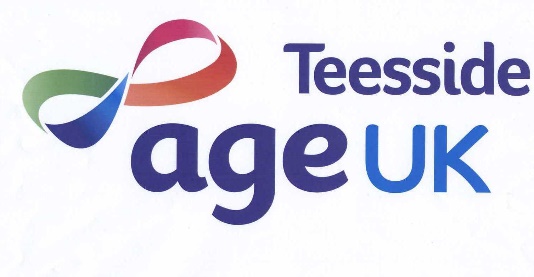 Volunteer/Placement Application FormThank you for your interest in volunteering with Age UK Teesside.Please return all the forms in the FREEPOST envelope enclosed.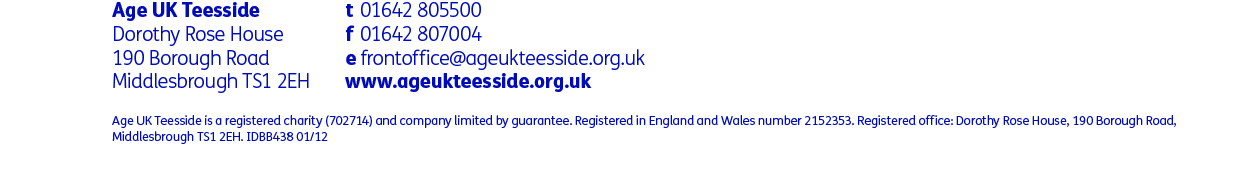 OFFICE USE ONLYOFFICE USE ONLYReference Number:1. About You1. About You1. About You1. About You1. About You1. About You1. About You1. About You1. About You1. About You1. About You1. About You1. About YouTitleForename/sForename/sSurnameSurnameAddressAddressEstateEstateTownPostcodePostcodeHome Telephone NumberHome Telephone NumberHome Telephone NumberHome Telephone NumberDate of BirthDate of BirthEmailEmail2. Who to contact in an emergency2. Who to contact in an emergency2. Who to contact in an emergency2. Who to contact in an emergency2. Who to contact in an emergency2. Who to contact in an emergency2. Who to contact in an emergency2. Who to contact in an emergency2. Who to contact in an emergency2. Who to contact in an emergency2. Who to contact in an emergency2. Who to contact in an emergency2. Who to contact in an emergencyTitleNameRelationshipAddressAddressEstateEstateTownPostcodePostcodeHome Phone NumberHome Phone NumberHome Phone NumberHome Phone NumberHome Phone NumberWork Phone NumberWork Phone NumberWork Phone Number3. Have you got?3. Have you got?3. Have you got?3. Have you got?3. Have you got?3. Have you got?3. Have you got?3. Have you got?3. Have you got?3. Have you got?Driving LicenceYesNoOwn TransportYesNo4. What is your status?4. What is your status?4. What is your status?4. What is your status?4. What is your status?4. What is your status?UnemployedStudentRetiredWorking Part-TimeWorking Full-TimeLong-Term Sick or DisabledOther (please specify)5. Outline any skills, interests, hobbies and previous experience6. Please show availability – (Tick all that apply)6. Please show availability – (Tick all that apply)6. Please show availability – (Tick all that apply)6. Please show availability – (Tick all that apply)6. Please show availability – (Tick all that apply)6. Please show availability – (Tick all that apply)6. Please show availability – (Tick all that apply)6. Please show availability – (Tick all that apply)MonTuesWedThursFriSatSunMorningAfternoonEvenings7. How did you find out about voluntary work with Age UK Teesside?7. How did you find out about voluntary work with Age UK Teesside?7. How did you find out about voluntary work with Age UK Teesside?7. How did you find out about voluntary work with Age UK Teesside?7. How did you find out about voluntary work with Age UK Teesside?7. How did you find out about voluntary work with Age UK Teesside?Press AdvertLeafletArticle in newspaperReferred by friendTelevisionVolunteer BureauExhibitionAge UK UserPoster (see below)Talk/presentationRadioWebsite (see below)Community CentreLibrary (see below)Other (see below)Please give details here:Please give details here:Please give details here:Please give details here:Please give details here:Please give details here:8. What are your reasons for volunteering? (Please tick any of the boxes below)8. What are your reasons for volunteering? (Please tick any of the boxes below)8. What are your reasons for volunteering? (Please tick any of the boxes below)8. What are your reasons for volunteering? (Please tick any of the boxes below)To gain work experienceTo get involved in the communityTo develop new skillsTo make new friendsTo build up my confidenceTo maintain existing skillsAdditional reasons or commentsAdditional reasons or commentsAdditional reasons or commentsAdditional reasons or comments9. On what date will you be able to start volunteering?9. On what date will you be able to start volunteering?9. On what date will you be able to start volunteering?9. On what date will you be able to start volunteering?9. On what date will you be able to start volunteering?9. On what date will you be able to start volunteering?DayMonthYear10. In order that we may offer you appropriate support in your volunteer role, please      advise us of any health problems or medical conditions that you think may affect the type of volunteer duties that you can do.11. Health Declaration FormName of Volunteer:                                                                                         Date of Birth:Do you have any specific dietary requirements?     YES	□	NO	□If YES, please give details:Have you been in contact with any infectious illnesses in the last three weeks?    YES	□	NO	□If YES, please give details:Do you suffer from any of the following? (please tick appropriately)Asthma	□	Hayfever	□	Bad Period Pains			□Diabetes	□	Migraine	□	Other Illnesses/ Medical Conditions	□Epilepsy	□	Fainting	□	Previous Existing Injury    		□If you tick any of the above, please give details:Please give the name, address and telephone number of the person you would want contacted in an emergency.  Please state their relationship to you:Please give the name, address and telephone number of your Doctor:National Health Service No.:12. Ethnicity (This is optional, however it will help us to monitor more efficiently)Please tick the most appropriate box below to describe your ethnic group or origin12. Ethnicity (This is optional, however it will help us to monitor more efficiently)Please tick the most appropriate box below to describe your ethnic group or origin12. Ethnicity (This is optional, however it will help us to monitor more efficiently)Please tick the most appropriate box below to describe your ethnic group or origin12. Ethnicity (This is optional, however it will help us to monitor more efficiently)Please tick the most appropriate box below to describe your ethnic group or origin12. Ethnicity (This is optional, however it will help us to monitor more efficiently)Please tick the most appropriate box below to describe your ethnic group or origin12. Ethnicity (This is optional, however it will help us to monitor more efficiently)Please tick the most appropriate box below to describe your ethnic group or originAsian/British BangladeshiBlack OtherWhite & AsianAsian/British IndianChineseWhite & Black AfricanAsian/British PakistanOther Ethnic GroupWhite & Black CaribbeanAsian OtherOther MixedWhite OtherBlack/British AfricanWhite BritishBlack/British CaribbeanWhite Irish13. IMPORTANT INFORMATIONIn both the interests of yourself and the people with whom you will be working, we require a reference from two referees who have known you for at least 2 years.  THESE REFEREES MUST NOT BE FAMILY MEMBERS.If your circumstances mean that you are unable to provide current references, we will be happy to discuss this with you.Reference 1Reference 1Reference 1Reference 1Reference 1Reference 1Reference 1Reference 1Reference 1Reference 1Reference 1Reference 1Reference 1TitleNameRelationshipAddressAddressEstateEstateTownPostcodePostcodeHome Phone NumberHome Phone NumberHome Phone NumberHome Phone NumberHome Phone NumberWork Phone NumberWork Phone NumberWork Phone NumberEmailEmailReference 2Reference 2Reference 2Reference 2Reference 2Reference 2Reference 2Reference 2Reference 2Reference 2Reference 2Reference 2Reference 2TitleNameRelationshipAddressAddressEstateEstateTownPostcodePostcodeHome Phone NumberHome Phone NumberHome Phone NumberHome Phone NumberHome Phone NumberWork Phone NumberWork Phone NumberWork Phone NumberEmailEmailImportant InformationImportant InformationImportant InformationImportant InformationImportant InformationAs an agency working with vulnerable people, certain volunteer roles are considered exempt from the provisions of the Rehabilitation of Offenders Act 1974 and any convictions must be declared.  You must disclose all previous convictions; none of these may be considered spent.As an agency working with vulnerable people, certain volunteer roles are considered exempt from the provisions of the Rehabilitation of Offenders Act 1974 and any convictions must be declared.  You must disclose all previous convictions; none of these may be considered spent.As an agency working with vulnerable people, certain volunteer roles are considered exempt from the provisions of the Rehabilitation of Offenders Act 1974 and any convictions must be declared.  You must disclose all previous convictions; none of these may be considered spent.As an agency working with vulnerable people, certain volunteer roles are considered exempt from the provisions of the Rehabilitation of Offenders Act 1974 and any convictions must be declared.  You must disclose all previous convictions; none of these may be considered spent.As an agency working with vulnerable people, certain volunteer roles are considered exempt from the provisions of the Rehabilitation of Offenders Act 1974 and any convictions must be declared.  You must disclose all previous convictions; none of these may be considered spent.Have you ever been convicted, warned, reprimanded or cautioned for a criminal offence, or Have you ever been convicted, warned, reprimanded or cautioned for a criminal offence, or Have you ever been convicted, warned, reprimanded or cautioned for a criminal offence, or Have you ever been convicted, warned, reprimanded or cautioned for a criminal offence, or Have you ever been convicted, warned, reprimanded or cautioned for a criminal offence, or liable in a civil case? (Please tick one box only)YesNoIf yes, details will be required from you (this information will be strictly confidential)If yes, details will be required from you (this information will be strictly confidential)If yes, details will be required from you (this information will be strictly confidential)If yes, details will be required from you (this information will be strictly confidential)If yes, details will be required from you (this information will be strictly confidential)We may require a Disclosure Barring Service check.  Do you give Age UK Teesside your We may require a Disclosure Barring Service check.  Do you give Age UK Teesside your We may require a Disclosure Barring Service check.  Do you give Age UK Teesside your We may require a Disclosure Barring Service check.  Do you give Age UK Teesside your We may require a Disclosure Barring Service check.  Do you give Age UK Teesside your permission for us to carry out this checkYesNoIf you have ticked yes – please remember to complete and sign the Consent for Disclosure and Barring ServiceIf you have ticked yes – please remember to complete and sign the Consent for Disclosure and Barring ServiceIf you have ticked yes – please remember to complete and sign the Consent for Disclosure and Barring ServiceIf you have ticked yes – please remember to complete and sign the Consent for Disclosure and Barring ServiceIf you have ticked yes – please remember to complete and sign the Consent for Disclosure and Barring ServiceData Protection Act 1998Data Protection Act 1998Data Protection Act 1998Data Protection Act 1998Data Protection Act 1998Information on our database is strictly confidential and we do not pass on any personal information about you to outside organisations and/or individuals without your express personal consent.  Please indicate if you agree that we may:Information on our database is strictly confidential and we do not pass on any personal information about you to outside organisations and/or individuals without your express personal consent.  Please indicate if you agree that we may:Information on our database is strictly confidential and we do not pass on any personal information about you to outside organisations and/or individuals without your express personal consent.  Please indicate if you agree that we may:Information on our database is strictly confidential and we do not pass on any personal information about you to outside organisations and/or individuals without your express personal consent.  Please indicate if you agree that we may:Information on our database is strictly confidential and we do not pass on any personal information about you to outside organisations and/or individuals without your express personal consent.  Please indicate if you agree that we may:Keep basic information from this form on computer?YesNoSend you updates and information about Age UK Teesside?YesNoVoluntary Work Preferred (please tick the box/es)Voluntary Work Preferred (please tick the box/es)Voluntary Work Preferred (please tick the box/es)Voluntary Work Preferred (please tick the box/es)Day Care AssistantInformation Technology InstructorInformation and Advice WorkerMini Bus DriverInsurance Arranger Reception AssistantHealth & Well being Activity AssistantTransport EscortActivity Centre AssistantAdmin SupportInsurance ArrangerOther Interests (please specify here)Please enter any other additional information belowI certify that all the information given on this form is correct to the best of my ability.Signature: ______________________________________	Date: _________________